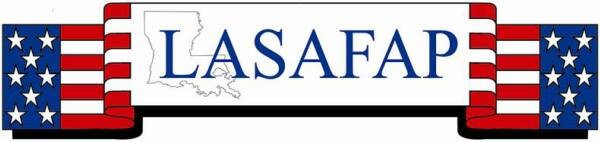 2021 Fall Conference Paragon Hotel and Casino, Marksville, LouisianaOctober 27- 29, 2021Wednesday, October 27, 20218:00 a.m. Exhibitor’s Setup10:00 a.m.—4:00 p.m.Conference Registration12:15 p.m. – 1:00 p.m.Opening General SessionWelcome GreetingsLatikka Magee, LASAFAP PresidentColor Guard Presentation/ InvocationIntroduction of Honored GuestsLatikka Magee, LASAFAP PresidentGreetings from Local OfficialsOverview of ConferenceDr. Kevin Nicholas, LASAFAP Vice-President1:00 p.m.—2:30 p.m.EDGAR 101: Introduction to EDGAR (Overview)Aaron Kramer-BrosnanKelly Christensen 2:30 p.m.—3:00 p.m.Exhibitors’ Visits/Break3:00 p.m.—4:30 p.m.EDGAR 101 (Overview Continued)Aaron Kramer-BrosnanKelly Christensen4:30 p.m. – 6:00 p.m.Exhibitors’ Carnival/RefreshmentsThursday, October  28, 20217:30 a.m.—8:30 a.m.Breakfast Buffet8:30 a.m.—10:30 a.m.EDGAR 102: Updates and Recent Hot TopicsAaron Kramer-BrosnanKelly Christensen 10:30 a.m.—11:00 a.m.Exhibitors’ Visits/Break11:00 a.m.—12:00 p.m.Breakout Sessions:Equitable Services PresentationSupplement vs Supplant Presentation New Schoolwide Plan Template or Comparability PresentationParent & Family Engagement PresentationBrustein and Manasevit RepresentativeBrustein and Manasevit RepresentativeLDOE RepresentativeDr. Antiqua Hunter12:15 p.m.—1:30 p.m.Business Meeting/Luncheon1:30 p.m.—2:30 p.m.Breakout Sessions:Equitable Services PresentationSupplement vs Supplant PresentationNew Schoolwide Plan Template Presentation or Comparability PresentationParent & Family Engagement PresentationBrustein and Manasevit RepresentativeBrustein and Manasevit RepresentativeLDOE RepresentativeDr. Antiqua Hunter2:30 p.m.—3:00 p.m.Exhibitors’ Visits/Break3:00 p.m.—4:00 p.m.Round Table Q and A Aaron Kramer-BrosnanKelly ChristensenFriday, October 29, 20217:30 a.m.—8:30 a.m.Breakfast Buffet8:30 a.m. – 10:30 a.m.Federal Program UpdatesBernell Cook, LDOE10:30 a.m. – 11:00 a.m.Closing CommentsLatikka Magee, LASAFAP President